 PARISH NEWS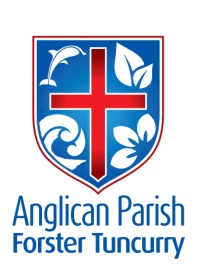 15th October, 2017.NINETEENTH SUNDAY AFTER PENTECOSTThis is our God for whom we have waited; let us be glad and rejoice in his salvation.  Isaiah 25:9.WELCOME BACK!! –Rev’d. Mark and Trisha have been away on a two week holiday, we welcome them back and pray that they had a time of refreshment with family and friends.IN THE PARISH THIS WEEK –Monday, 16th Strolling Group meet at St. Alban’s car park – 9.30am - where will the walkers go this time? – they saw whales as they walked along the Boardwalk at One Mile last time – very exciting to see God’s creatures in action.Wednesday, 18th Aged Care Service at Kularoo Gardens with Rev. Bill, at 2pm – would be great to have extra parishioners come along and assist residents.WEEKEND OF 28TH & 29TH OCTOBER – AT ST. ALBAN’S.This weekend is the 30th Anniversary of ministry on the present site.  On the Saturday, from 9am-1pm the FETE is being held – great things are happening.  It is a wonderful outreach to the community for our church family to welcome people to our worship centre.SUNDAY WORSHIP will be a Combined Parish Service – all the parish family together!  An Anniversary Cake for morning tea and then off down the road to The Club for the Anniversary Lunch.ST. ALBAN’S 30th ANNIVERSARY LUNCH- $26.00 pp for two course meal at Club Forster. Sunday, 29th October, 12 noon for 12.30pm.  Suellen Belton is the contact person at Forster, Pat Sanderson at Tuncurry  Helen Martin at Dyers Crossing/Nabiac. So register your name and make your payment NOW.  Bookings close Sunday, 22nd October.  Speak to Suellen if you would like more info. 6554 8264.In Our Prayers:Our Parish:Friends and familyPlease continue to pray for people with ongoing needs in your prayers each day: Pam Fibbens, George Hodgson,  James, Paul Raymond Ferris, George Mazaraki, Rachel and her three boys, Daphne, Leonie Bell, Jared Wynter, Lee Kirk, June Noldt, Margaret Burrows and Georgie Clancy.We commend to God’s keeping those who have recently died, Lynette Chave-Jones, Mavis Griffiths and we pray for those who mourn their passing.  We remember with thanks those whom we have loved whose anniversary occurs at this time: Will Buddery, Ray Handley, Elsie Medway Downes, Gwen Martin.If you would like to add someone to the Parish Prayer list, be sure to obtain permission from the person concerned and then contact the Parish Office.Our Diocese:Assistant Bishop Peter Stuart and NickiDiocesan Business ManagerParish & Administrative Services Manager.Parishes, Schools and agencies of the Diocese:Newcastle Grammar SchoolToronto and Windale.				Cont….The Wider Community and The World:Social welfare and justice ministries and workThe First Peoples of the DioceseSAMARITANS - for OCTOBER & NOVEMBER we are asking for donations of Christmas fare.   Festive food is already on the shelves in the supermarkets and gifts for the whole family, especially the children, would be appreciated.MEN’S BREAKFAST –Man-health: Ways to live well through the seasons of life.  Presenter Dr. John Best, Sports Physician.  Men’s Breakfast  7am, $10. pp at the Forster-Tuncurry Presbyterian Church,16 Bruce Street, Forster. Saturday, 21st October.  Leaflets available to give to a friend.Information on all notice boards.  RSVP by 18th.MANNING VALLEY REACH OUT presents –Beacon of Light, Saturday, 21st October, 2017.  Speaker: Simon Gillham, Taree Baptist Church, 441 Kolodong Road.  Kick off 9.30am, free admission, a donation to help defray costs would be appreciated.  More details on the notice boards.MVREACHOUT.COM.AURegister NOW – Clive will do that for you.  SATURDAY EVENING SERVICE –There will be no service held on Saturday 28th October, as there is a Combined Service on the 29th – fifth Sunday.NEW TELEPHONE NUMBER FOR ST. ALBAN’S –Now that NBN is connected the new telephone numberfor the church office, the church and the bookshop is 5543 7683.DEMENTIA DISCUSSION –“Spirit talks to Spirit”.  Presented by Rev. Frank Van Der Korput, Saturday, 4th November, 9.30am-12noon. Forster Uniting Church $10.00 incl. morning tea. RSVP by 30th October to Jenny 0425 365 889.PARISH NEWS-Janet Lawrence has been producing the Parish News for quite a number of years and I (Lyn Davies) have offered to give her a break and Janet has graciously accepted. My phone number is 0491 136 455,  email address is clivelyn46@gmail.com or phone the parish office.  Please offer thoughts that you might have to help me along the way.GLECCA MOVIES -Sincere thanks to those who supported GLECCA and attended movie premieres “The Case for Christ” and “All Saints”.  Financially $4,500 has been raised to employ Tamara well into next year and support Jose in the High Schools.  Both functions have been a social success as well.  We also appreciate the donations received when parishioners could not attend. Blessings to you all…Heather Webster on behalf of GLECCA (Great Lakes Education Christian Care Association)Love in action – after the movie and afternoon tea there was enough for Heather to offer me a plate of goodies for the Mums at Toddler Time the next morning!! LynMISSION OUTREACH FOR OCTOBER –Parish Giving – with our focus on funds for a Families Minister.PARISH COUNCIL NOTESThe following matters were discussed at our Parish Council Meeting held last Tuesday 10th October, 2017:NBN – is now fully connected thanks to DODO & their excellent service and also to the tireless work of Clive Davies. Telephones have been purchased and installed. The photocopier is now connected to the various devices which it needs to access.Permission has been given from Newcastle Diocese to sell St James, Bungwahl. This cannot proceed until confirmation from Bishop Peter to proceed is granted and Bishop Peter also needs to deconsecrate the church.Parish Council approved the spending of $1200 to Accounts Easy to update and refine systems within MYOB to assist in meeting 2018auditing requirements.Organisation for the 30th Anniversary celebrations – fete, service and luncheon is proceeding smoothly.Combined offertory contributions are currently proceeding just below budget estimate (-$3,000).Donations from parishioners towards the future employment of a Families Minister currently stand at just over $9,000.At the next Council Meeting a decision will be made as to which charities we support in 2018.(Judy Hall – Parish Council Secretary)SATURDAY BOOK CHATCommencing in November a Christian Book Chat Club will begin meeting. This will occur as a regular event on the first Saturday of each month – at the bookshop – from 10.30-11.30am.The first book to be discussed will be a Christmas one: ‘The Christmas Angel Project’ by Melody Carlson. It’s a great little easy read – fiction with a loving message. We would love to have you join us for a cuppa and chat about this book.Judy HallOUR VISION “We will connect meaningfully with our community in order to inspire hope and transformed lives through faith in Jesus.”COURTHOUSE MINISTRY –18th October – Beryl Allen & Marg Cooper8th November – Heather Dwyer & Nerelle DuffFROM PAUL –I have learned the secret of being content in any and every situation, whether well fed or hungry whether living in plenty or in want.  I can do everything through Him who gives me strength.  Philippians 4:12bMEN’S WHALE CRUISE –Clive reported that the breakfast was delicious, and of course they saw whales – even leaping out of the sea – and even though the Combined Churches had given Mark the incorrect date he came back early from his holidays to speak to this group.  Brilliant talk.POWER OUTAGE –St. Alban’s next Wednesday, 18th October, 9am-2pm.CONTACT DETAILS Senior Minister/Rector  	 Revd Mark Harris			0425 265 547			Email:	revmarkharris@icloud.com Priest in Local Mission	 Revd Bill Green				0488 570 028Deacon			 Revd Helen Quinn			0427 592 723Parish Office:		St. Alban’s Anglican Church:		5543 7683  			info@forsteranglican.com Parish Secretary		Judy Hall		         		0400 890 728Op Shop:		Head St Car park			6555 4267 Book Shop		bookshop@forsteranglican.com		5543 7683Parish Website: 		www.forsteranglican.com  Items for Parish News: Phone Lyn 0491136 455 email:clivelyn46@gmail.comor parish office 5543 7683 by noon Wednesday. Thanks.Our bank details: BSB 705077 Account 000400710Account name: Anglican Parish of Forster/Tuncurry